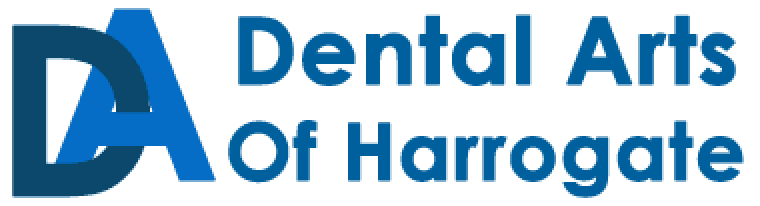 23 Knaresborough RoadHarrogate, HG2 7SRTel: 01423 880605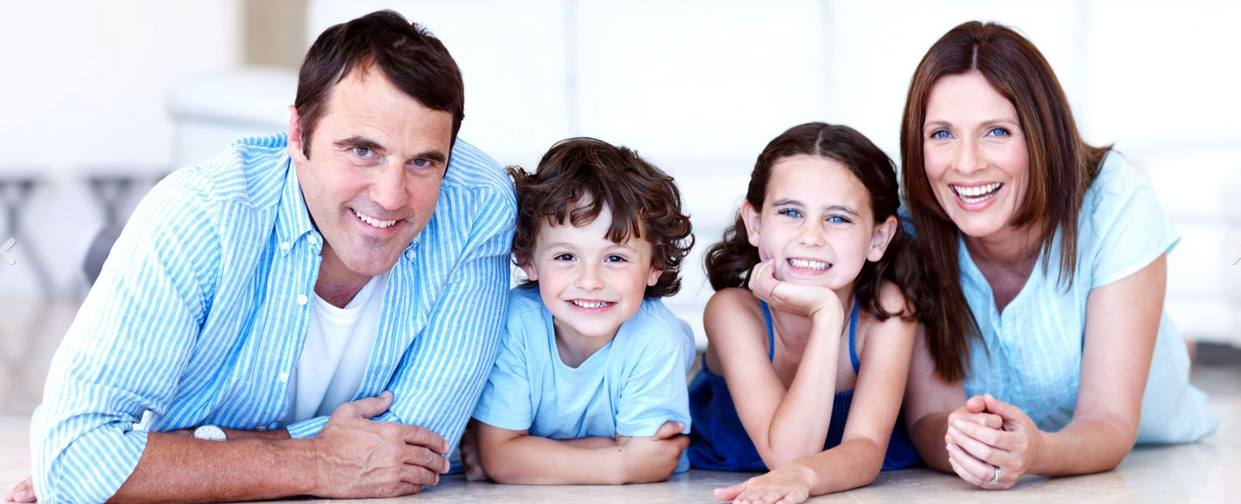 Special Offer to NHS staff and family members20% Discount on all Treatment itemsWe are an independent dental practice situated within walking distance from Harrogate District Hospital. Having worked for NHS for 18 years we would like to do our bit for the hardworking NHS staff and their family members. We do realise that there is a shortage of NHS dental practices in the area. We would like to offer our services to fellow healthcare professionals. Please present us with your staff ID and the discount will be applied to any proposed treatment. This offer is extended to the Exam and Scale & Polish also.Limited Free Parking available in front of the practice